The Churches of
St Bartholomew and St Chad
Thurstaston and Irby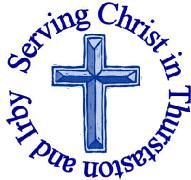 22nd September – St Michael and All AngelsWelcome to Church today.  We hope that you enjoy the service and gain a sense of God’s presence with us.Services Today – Trinity 14 Services next week Wednesday 25th September10.15 am 	Holy Communion 				St Chad’sSunday 29th September – St Michael and All Angels8.00 am	Holy Communion				St Bartholomew’s9.30 am	Holy Communion 				St Chad’s11.15 am 	Holy Communion  				St Bartholomew’sNotices and AnnouncementsSidespeople: One of the St Chad’s Team of Sidespeople will be helping in Junior Church from September so we need a new sidesperson. Anyone interested in helping in this way (approximately once a month) should speak to Revd Jane – you need to be fit enough to put chairs out and able to arrive about 9.00amSaturday, 19th October 2019, 10am - 12noon at Jean Heath's, 'Barnstables', 233 Irby Road All Welcome to a COFFEE MORNING FOR THE CHILDREN'S SOCIETY with Bring & Buy, Craft Stall, Shoe-B-Doo (Continental Shoes and accessories) and Honey Bundles(Gifts for baby showers and newborns).Please return House Boxes to either Church from September or bring them to the Coffee Morning Leprosy Mission Boxes – The time has come once more for the collection of your Leprosy Mission Boxes. I would be most grateful to the members of both congregations if you could being your boxes to either church. The boxes will then be collected, emptied and returned to you. Please may I remind all the congregation that a one off donation, put in an envelope marked Leprosy Mission, can be given at any time of the year. Pat Hulme (0151 538 1953)  Wirral Men’s Breakfast – Saturday 5th October – Graham Kendrick is coming all the way from Tunbrdge Wells with his Guitar!  – Booking is filling up fast, to book visit https://wirralbreakfast.co.uk/book/RDA (Riding for the Disabled) Thankyou – Jean would like to thank everyone who has collected postage stamps over the year and to remind people there is a collection box in St Chad’s foyer and an envelope at the back of St Bart’s. Harvest Festival – Sunday 6th OctoberYou are invited to bring gifts for the Foodbank to all of our services on this day. Tins, Packets and non perishable, as well as toiletries are always welcome. There is a list at the back of church of the items they urgently need.For 9.30am family service at St Chad’s we would also invite you to bring along something which represents your job, your volunteer tasks or your work in the home. It could be the “fruit” of your labours eg a work report, feedback from a customer, a certificate of achievement, something you’ve made as part of a hobby etc. If you can’t think of a “fruit” then you could bring a tool of your trade eg a computer, a drill, a mop etc. The important thing is that what you bring represents what you do in your week.Harvest Supper: There is a Bring and Share Harvest Supper on Saturday 5th October 2019 at 7pm in St Chad’s Church Hall. There is a sign-up sheet at the back of church for people wishing to attend and a list of suggested dishes to bring. Please bring your own “cold” drinks – tea, coffee and condiments will be provided. Any question please contact: Julie Parmenter 07540077134,Pat Neil – 0151 345 5232, or Judith Hodgson – 07860215425. Christmas Fair: We need someone to organise the Christmas Fair which is our only major community fund raising event each year. It is currently pencilled into the church diary for Saturday 30th November, but it will only take place if an individual or small group of people agree to organise it. You will have the freedom to run it how you choose – this could be as it’s been in the past (in which case Julie DeBoorder would be willing to share with you the wisdom and knowledge she has gained over many years) or it could be in a completely new form. Please speak to Revd Jane if this is something that you could take on. Church Office: Mrs K Butler, St Chad’s Church, Roslin Road, Irby, CH61 3UHOpen Tuesday, Wednesday, Thursday, 9.30am-12.30pm (term time)Tel 648 8169.  Website: www.thurstaston.org.uk E-Mail: office@thurstaston.org.ukRevd Jane Turner 648 1816 (Day off Tuesday). E-Mail: rector@thurstaston.org.ukWould you like to receive this notice sheet every week direct to your email in-box? If so, please send an email request to the parish office (office@thurstaston.org.uk)GOSPEL READING: Luke 16:1-13All: Glory to you, O Lord 16 Jesus told his disciples: “There was a rich man whose manager was accused of wasting his possessions. 2 So he called him in and asked him, ‘What is this I hear about you? Give an account of your management, because you cannot be manager any longer.’3 “The manager said to himself, ‘What shall I do now? My master is taking away my job. I’m not strong enough to dig, and I’m ashamed to beg— 4 I know what I’ll do so that, when I lose my job here, people will welcome me into their houses.’5 “So he called in each one of his master’s debtors. He asked the first, ‘How much do you owe my master?’6 “‘Nine hundred gallons of olive oil,’ he replied.“The manager told him, ‘Take your bill, sit down quickly, and make it four hundred and fifty.’7 “Then he asked the second, ‘And how much do you owe?’“‘A thousand bushels of wheat,’ he replied.“He told him, ‘Take your bill and make it eight hundred.’8 “The master commended the dishonest manager because he had acted shrewdly. For the people of this world are more shrewd in dealing with their own kind than are the people of the light. 9 I tell you, use worldly wealth to gain friends for yourselves, so that when it is gone, you will be welcomed into eternal dwellings.10 “Whoever can be trusted with very little can also be trusted with much, and whoever is dishonest with very little will also be dishonest with much. 11 So if you have not been trustworthy in handling worldly wealth, who will trust you with true riches? 12 And if you have not been trustworthy with someone else’s property, who will give you property of your own?13 “No one can serve two masters. Either you will hate the one and love the other, or you will be devoted to the one and despise the other. You cannot serve both God and money.”All: Praise to you, O Christ Children are Welcome at our ServicesIn St Chad’s, we have activity bags available and there is also a box of toys and cushions in the foyer, in case you feel your child would be happier playing there.In St Bartholomew’s, there are some colouring sheets and toys at the back of church.Children from age 2½ can attend Junior Church (term time) at St Chad’sChildren are Welcome at our ServicesIn St Chad’s, we have activity bags available and there is also a box of toys and cushions in the foyer, in case you feel your child would be happier playing there.In St Bartholomew’s, there are some colouring sheets and toys at the back of church.Children from age 2½ can attend Junior Church (term time) at St Chad’sCollect Merciful God,your Son came to save usand bore our sins on the cross:may we trust in your mercyand know your love,rejoicing in the righteousnessthat is ours through Jesus Christ our Lord.Amen.Post-Communion Prayer Lord God, the source of truth and love,keep us faithful to the apostles’ teaching and fellowship,united in prayer and the breaking of bread,and one in joy and simplicity of heart,in Jesus Christ our Lord.Amen FOR OUR PRAYERS THIS WEEK For the World:  Please pray for all those involved in the Brexit negotiations as things change day by day. For the Parish: Please pray for the family and friends of Harriett Wooder as she is baptised today.For the Sick:  Please pray for Daffyd Jones-Evans and for all those who are sick at home or in hospital.From the Diocesan Prayer Cycle: Pray for the determined and tenacious intercession of Christ’s whole Church.From the Anglican Prayer Cycle: Pray for the Church of the Province of Uganda. Archbishop Stanley Ntagali, Uganda and Bishop of KampalaFOR OUR PRAYERS THIS WEEK For the World:  Please pray for all those involved in the Brexit negotiations as things change day by day. For the Parish: Please pray for the family and friends of Harriett Wooder as she is baptised today.For the Sick:  Please pray for Daffyd Jones-Evans and for all those who are sick at home or in hospital.From the Diocesan Prayer Cycle: Pray for the determined and tenacious intercession of Christ’s whole Church.From the Anglican Prayer Cycle: Pray for the Church of the Province of Uganda. Archbishop Stanley Ntagali, Uganda and Bishop of KampalaFOR OUR PRAYERS THIS WEEK For the World:  Please pray for all those involved in the Brexit negotiations as things change day by day. For the Parish: Please pray for the family and friends of Harriett Wooder as she is baptised today.For the Sick:  Please pray for Daffyd Jones-Evans and for all those who are sick at home or in hospital.From the Diocesan Prayer Cycle: Pray for the determined and tenacious intercession of Christ’s whole Church.From the Anglican Prayer Cycle: Pray for the Church of the Province of Uganda. Archbishop Stanley Ntagali, Uganda and Bishop of Kampala8:00 amHoly Communion    St. Bartholomew’s9.30 am11.15 am3.00 pm Holy CommunionHoly CommunionBaptism St Chad’sSt Bartholomew’sSt Bartholomew’sReadings for TodayAmos 8:4-71 Tim 2:1-7Luke 16:1-13Readings for 29th SeptemberGen 28:10-17Rev 12:7-12John 1:47-end 